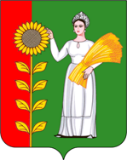 ОТДЕЛ КУЛЬТУРЫ, СПОРТА, МОЛОДЁЖНОЙ И СОЦИАЛЬНОЙ ПОЛИТИКИ АДМИНИСТРАЦИИ ДОБРИНСКОГО МУНИЦИПАЛЬНОГО РАЙОНА __________________________________________________________________ПРИКАЗ21.04.2022г.                                                                                                     №123 О присвоении спортивных разрядов В соответствии с Положением о Единой всероссийской спортивной классификации, утверждённым приказом Министерства спорта Российской Федерации от 20 февраля 2017 года № 108 (зарегистрирован Министерством юстиции Российской Федерации 21 марта 2017 года, регистрационный                        № 46058), приказываю: Присвоить сроком на 2 года спортивный разряд «Третий спортивный разряд» по тхэквондо.Заместитель начальника отдела культуры, спорта,                                                              молодёжной и социальной политики администрации                                      Добринского муниципального района                                          А.В.Чернов№        Фамилия, имя, отчествоМуниципальное образованиеУчреждение / организация1.Бредихин Андрей Иванович Добринский муниципальный район  МАУ ДО «ДЮСШ «Жемчужина»                   п. Добринка2.Попова Полина СергеевнаДобринский муниципальный район  МАУ ДО «ДЮСШ «Жемчужина»                   п. Добринка3.Лебедева Екатерина Александровна Добринский муниципальный район  МАУ ДО «ДЮСШ «Жемчужина»                   п. Добринка